РЕШЕНИЕСовета народных депутатовмуниципального образования «Джерокайское сельское поселение»от 30.05.2022 г № 9								а. ДжерокайО проекте решения Совета народных депутатов муниципального образования «Джерокайское сельское поселение» «О внесении изменений и дополнений в Устав муниципального образования «Джерокайское сельское поселение» и проведении по нему публичных слушаний, установлении порядка учета предложений граждан»1. Одобрить проект решения Совета народных депутатов МО «Джерокайское сельское поселение» «О внесении изменений и дополнений в Устав МО «Джерокайское сельское поселение» (далее по тексту – проект решения) (приложение №1).2. Главе муниципального образования «Джерокайское сельское поселение» опубликовать или обнародовать  проект решения в срок до 31.05.2022 года.3. В целях организации работы по учету предложений граждан по проекту решения создать рабочую группу численностью 2 человека в составе, согласно приложения № 2 к настоящему решению. 4. Установить, что предложения граждан по проекту решения принимаются в письменном виде рабочей группой до 30.06.2022 г по адресу: а. Джерокай, ул. Краснооктябрьская, 34 а, с 9-00 до 17-00 часов ежедневно.5. Для  обсуждения проекта решения с участием жителей руководителю рабочей группы, указанной в пункте 3 настоящего решения, организовать проведение публичных слушаний 30.06.2022 года в 11-00 часов в административном здании по адресу: а. Джерокай,  ул. Краснооктябрьская, 34 а.6. Утвердить порядок проведения публичных слушаний по проекту решения, согласно приложения № 3. 7. Руководителю рабочей группы, указанной в пункте 3 настоящего решения, представить главе муниципального образования информацию о результатах публичных слушаний, информацию об обсуждении проекта решения, отсутствии или наличии предложений граждан с их перечислением8. Главе муниципального образования «Джерокайское сельское поселение» опубликовать или обнародовать представленную руководителем рабочей группы информацию в течение 10 дней.9. Настоящее решение подлежит одновременному обнародованию с проектом решения Совета народных депутатов муниципального образования «Джерокайское сельское поселение» «О внесении изменений и дополнений в Устав МО «Джерокайское сельское поселение» и вступает в силу со дня его официального обнародования.    Глава муниципального образования «Джерокайское сельское поселение»                	             Кагазежев Ю.Н.ПРОЕКТРЕШЕНИЕот «___» ___________ 2022г. №___О внесении изменений и дополнений в Устав муниципального образования «Джерокайское сельское поселение»В целях приведения Устава муниципального образования «Джерокайское сельское поселение» в соответствии с Федеральным законом от 06.10.2003 № 131-ФЗ «Об общих принципах организации местного самоуправления в Российской Федерации», Совет народных депутатов муниципального образования «Джерокайское сельское поселение» РЕШИЛ:1. Внести в Устав муниципального образования «Джерокайское   сельское поселение» следующие изменения и дополнения:1.1. Часть 1 статьи 1 Устава изложить в следующей редакции:«1. Официальное наименование муниципального образования - муниципальное образование «Джерокайское сельское поселение Шовгеновского района Республики Адыгея».Сокращенное наименование муниципального образования - муниципальное образование «Джерокайское сельское поселение» Использование в официальных символах муниципального образования, наименованиях органов местного самоуправления муниципального образования, выборных и иных должностных лиц местного самоуправления, а также в правовых актах органов местного самоуправления, иных документах органов местного самоуправления муниципального образования, их должностных лиц сокращенной формы наименования муниципального образования осуществляется наравне и имеет равную юридическую силу с полным наименованием.Допускается использование сокращенной формы наименования муниципального образования наравне с полным наименованием муниципального образования в правовых актах и иных документах государственных органов и их должностных лиц.По тексту Устава муниципального образования «Джерокайское сельское поселение» также могут быть использованы термины: Джерокайское сельское поселение, поселение, муниципальное образование.1.2. В пункте 2 части 1.1 статьи 2 Устава после слов «на автомобильном транспорте» дополнить словами «, городском наземном электрическом транспорте».1.3. Статью 5 Устава дополнить частью 2.1 следующего содержания:«2.1. В соответствии с частью 9 статьи 1 Федерального закона от 31.07.2020 № 248-ФЗ «О государственном контроле (надзоре) и муниципальном контроле в Российской Федерации» муниципальный контроль подлежит осуществлению при наличии в границах муниципального образования объектов соответствующего вида контроля.».1.2 Часть 6 статьи 30 изложить в следующей редакции:«6. Контрольно-счетный орган муниципального образования осуществляет следующие основные полномочия:1) организация и осуществление контроля за законностью и эффективностью использования средств местного бюджета, а также иных средств в случаях, предусмотренных законодательством Российской Федерации;2) экспертиза проектов местного бюджета, проверка и анализ обоснованности его показателей;3) внешняя проверка годового отчета об исполнении местного бюджета;4) проведение аудита в сфере закупок товаров, работ и услуг в соответствии с Федеральным законом от 5 апреля 2013 года № 44-ФЗ «О контрактной системе в сфере закупок товаров, работ, услуг для обеспечения государственных и муниципальных нужд»;5) оценка эффективности формирования муниципальной собственности, управления и распоряжения такой собственностью и контроль за соблюдением установленного порядка формирования такой собственности, управления и распоряжения такой собственностью (включая исключительные права на результаты интеллектуальной деятельности);6) оценка эффективности предоставления налоговых и иных льгот и преимуществ, бюджетных кредитов за счет средств местного бюджета, а также оценка законности предоставления муниципальных гарантий и поручительств или обеспечения исполнения обязательств другими способами по сделкам, совершаемым юридическими лицами и индивидуальными предпринимателями за счет средств местного бюджета и имущества, находящегося в муниципальной собственности;7) экспертиза проектов муниципальных правовых актов в части, касающейся расходных обязательств муниципального образования, экспертиза проектов муниципальных правовых актов, приводящих к изменению доходов местного бюджета, а также муниципальных программ (проектов муниципальных программ);8) анализ и мониторинг бюджетного процесса в муниципальном образовании, в том числе подготовка предложений по устранению выявленных отклонений в бюджетном процессе и совершенствованию бюджетного законодательства Российской Федерации;9) проведение оперативного анализа исполнения и контроля за организацией исполнения местного бюджета в текущем финансовом году, ежеквартальное представление информации о ходе исполнения местного бюджета, о результатах проведенных контрольных и экспертно-аналитических мероприятий в Совет народных депутатов муниципального образования и главе муниципального образования;10) осуществление контроля за состоянием муниципального внутреннего и внешнего долга;11) оценка реализуемости, рисков и результатов достижения целей социально-экономического развития муниципального образования, предусмотренных документами стратегического планирования муниципального образования, в пределах компетенции контрольно-счетного органа муниципального образования;12) участие в пределах полномочий в мероприятиях, направленных на противодействие коррупции;13) иные полномочия в сфере внешнего муниципального финансового контроля, установленные федеральными законами, законами Республики Адыгея, настоящим уставом и нормативными правовыми актами Совета народных депутатов муниципального образования.2. Главе муниципального образования «Джерокайское сельское поселение» в порядке, установленном Федеральным законом от 21.07.2005 № 97-ФЗ «О государственной регистрации уставов муниципальных образований», представить настоящее Решение на государственную регистрацию.Глава муниципального образования «Джерокайское сельское поселение»					Ю.Н. КагазежевАДЫГЭ РЕСПУБЛИКДжыракъые муниципальнэкъоджэ псэуп1э ч1ып1эмизэхэщап1э янароднэдепутатхэм я Совет385461 къ. Джыракъый,ур.Краснооктябрьск, 34аРЕСПУБЛИКА АДЫГЕЯСовет народных депутатовмуниципального образования«Джерокайскоесельское поселение»385461 а.Джерокай,Ул. Краснооктябрьская,34аРЕСПУБЛИКА АДЫГЕЯСовет народных депутатовМуниципального образования«Джерокайское сельское поселение»385461, а. Джерокай,Ул.Краснооктябрьская,34ател.9-35-33факс 88(7773)9-35-15sp-dzher@rambler.ruАДЫГЭ РЕСПУБЛИКДжыракъые муниципальнэ къоджэ псэупIэ чIыпIэм изэхэщапIэ янароднэ депутатхэм я Совет385461, къ. Джыракъый,ур. Краснооктябрьскэм,34ател.9-35-33факс 88(7773)9-35-15sp-dzher@rambler.ru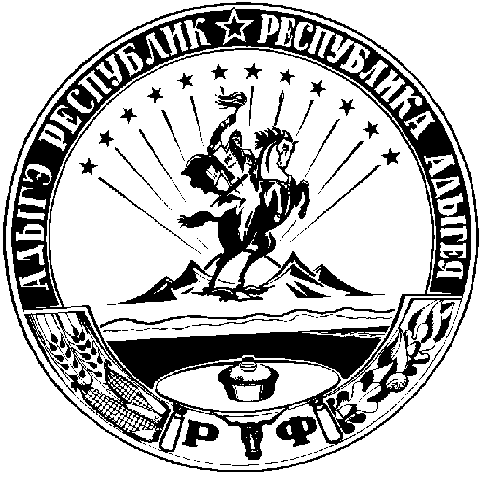 